  1.  Describe the difference between a zener diode and a clamping diode.  _____________		__________________________________________________________________		__________________________________________________________________  2.  Describe the operation of a photo resistor. ___________________________________		__________________________________________________________________		__________________________________________________________________  3.  What is meant by the term “negative coefficient thermistor?” ____________________		__________________________________________________________________		__________________________________________________________________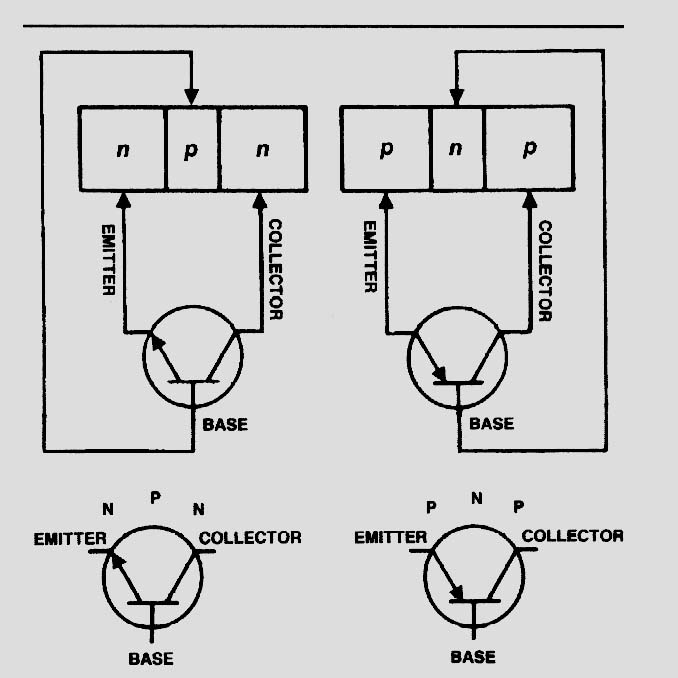   4.  What is the difference between a PNP and a NPN 	     transistor? 		____________________________________		____________________________________		____________________________________		____________________________________  5.  List three precautions that service technicians should 	     do to help prevent damage to electronic components from ESD. 		a.  _________________________________________		b.  _________________________________________		c.  _________________________________________